Verleden tijdSchrijf de persoonsvorm in de verleden tijd.1	(leiden)	Angela Merkel …………………………… Duitsland twaalf jaar lang. 2	(verwachten)	Vanaf het begin ………………………………………. haar partij veel van haar. 3	(beseffen)	Op school …………………………………… niemand dat ze bijzonder was. 4	(richten)	Haar belangstelling ……………………………………. zich op de exacte vakken. 5	(beschouwen)	Dat …………………………………….. de meeste mensen toen als speciaal. 6	(keren)		Ze ………………………………………. zich af van de communistische politiek. 7	(verbazen) 	Ze ………………………………… iedereen met een geweldige scriptie. 8	(promoveren)	Ze ……………………………………… met een onderzoek naar kwantumchemie. 9	(wachten)	In de politiek …………………………………… haar een prachtige carrière. 10	(worden)	Eerst ………………………… ze minister van Vrouwen- en Jeugdzaken. 11	(strijden)	Daarna ………………………….. ze voor het milieu. 12	(beheersen)	Ze …………………………………….. het politieke vak als geen ander. 13	(besteden)	Zo ……………………………………… ze aandacht in de krant aan onfrisse 			praktijken van haar eigen partij. 14	(redden, vergroten) 	Daarmee ………………………………. ze de partij en ……………………………. 				ze haar macht. 15	(ontmoeten)	 Ze ……………………………………… de groten der aarde. 16	(discussiëren)	Mensen als Mandela en Obama ………………………………………….. graag met 	haar. 17	(durven)	Weinigen ………………………………….. haar openlijk tegen te spreken. 18	(vermijden, willen)	Angela …………………………… ruzie, maar anderen ……………………. 				geen ruzie met haar. 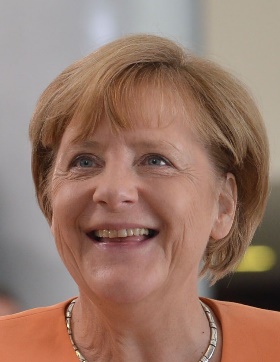 19	(vinden) 	De meeste Duitsers …………………………….. haar een zeer goede 			bondskanselier. 20	(vinden, voorlichten, checken) 	Ook de meeste politici ……………………….. haar goed, omdat ze de Bondsdag eerlijk ………………………………………….. en veel onderzoeken …………………………..21	(herinneren)	Ze ………………………………………… zich ook alle details van afspraken. 22	(bieden)	Daarmee ………………………………….. ze hoop en steun aan veel Duitsers. Verleden tijd - antwoorden1	leidde 2	verwachtte 3	besefte4	richtte5	beschouwden6	keerde	7	verbaasde 8	promoveerde9	wachtte	10	werd11	streed12	beheerste13	besteedde14	redde, vergrootte15	ontmoette  16	discussieerden	17	durfden	18	vermeed, wilden19	vonden20	vonden, voorlichtte, checkte21	herinnerde	22	bood